Géo2France / Les Rencontres territoriales de la Data / Aisne 2023Partenaire : DREAL Hauts-de-France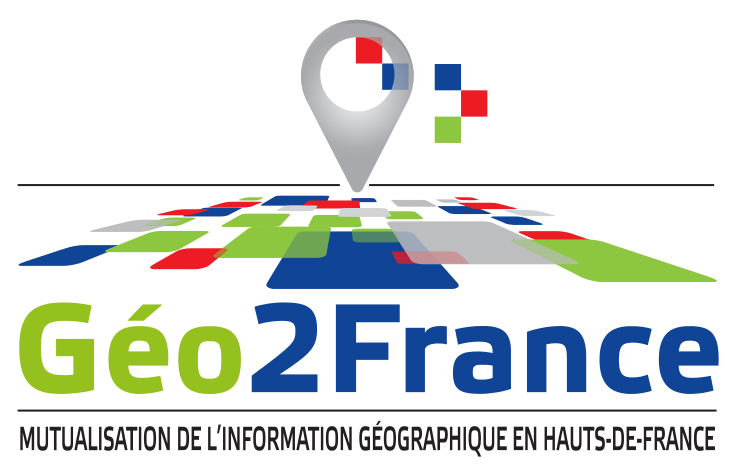 Vendredi 3 février de 9h30 à 16h30Accueil café : 9h30 – 10h0010h00 : La plateforme partenariale Géo2France : Présentation et nouveautés : (30 min) Le partenariat régional  Cédric Ansard (Région) / Chantal Adjriou (DREAL)(30 min) Zoom sur le DataHub  Jean-Baptiste Desbas (Géo2France)(10 min) Questions / réponses11h10 :	La donnée OCS 2D : une donnée de référence pour les territoires  (5 min) Contexte national et régional des OCS : Damien Descoings (Géo2France)(20 min) Quelle est cette donnée ? (Principe des 2D, CS/US, UMI, squelette, CQE...) : Nicolas Rochard (Géo2France)(10 min) Questions / réponses11h45 :	L’IGN, repositionnement et actualité des données(15 min) Présentation de Samuel Hooge (IGN)(15 min) Questions / réponses   PAUSE REPAS / plateaux sandwichs offerts13h40 :	Le contrôle qualité partenarial de l’OCS 2D  Nicolas Rochard (Géo2France)(40 min) Présentation de la démarche partenariale et de la méthodologie contrôle qualité(40 min) Questions / réponses15h00 :	Orthophoto régionale à 5 cm : le PCRS et la très grande échelle  (30 min) Contexte légal et échéance 2025 (loi anti-endommagement de 2013) : JM Wannepain (Observatoire régional DT-DICT)(10 min) Le projet de PCRS Hauts-de-France 2022-2023 : Damien Descoings (Géo2France)(10 min) Exemples tirés des premières dalles : Damien Descoings (Géo2France)(10 min) Questions / réponses